Agenda jaarvergadering Berkel-Enschot Energie Coöperatie
18 november 2020 19.30 uur via Microsoft Teams: 	Apple/iOS link	Android link
Link naar Teams vergadering volgt na aanmelding bij het secretariaat.19.30 Verbinding staat open/test20.00 uur Opening en vaststelling agenda (voorzitter)Algemene zaken betreffende de coöperatie:Corona-updateWebsite en contact met de leden, nieuwsbrief, AVGSamenstelling bestuur, nieuwe leden, vrijwilligers gezochtSamenwerking met EC UdenhoutJaarrekening 2020 en begroting 2020 e.v. (penningmeester)Verslag 2020Verslag kascommissieBegroting 2020Vaststelling contributie EUR 10Verslag activiteitenBurgerwindpark Spinder (voorzitter) ReksAan de slag met je huisZonnedaken (secretaris) AutodelenNieuwe plannen 2021 e.v. (voorzitter)Verdere samenwerking binnen ReksEnergieloketIdeeën vanuit de leden?OverigeRond 21.00 uur: Slot Het bestuur,Robert Holl, Jack van Zeeland, Christiaan Weytmans, Sven VerbruggenBijlagenDeze agendaCijfers 2019/2020/2021Reks PPT (op website)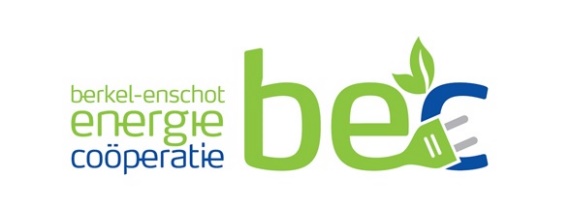 Verslag activiteiten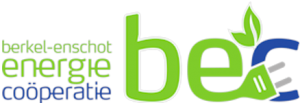 